          GHANA INTERNATIONAL SCHOOL          JUNIOR SCHOOL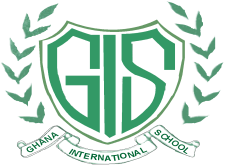 TERM 1  PROGRAM 2023-2024Theme: Communicate EffectivelyWelcome back to a new and exciting academic year. Please find below a list of events/activities and important dates.Monday, 4th September				*Term Begins- First Day of Classes							  Class Assignments- Assembly Hall       							  Time: 7:30amWeek of 4th September			  	*Diagnostic Tests for all classesThursday, 7th September				*Welcome Assembly							 Time: 7:45amTuesday, 12th September				*Parents’ Welcome Gathering                                                                                     Primary School Cafeteria Time: 4:00 pm - 5:00pm Thursday, 21st September				*Kwame Nkrumah Memorial Day Public Holiday - No SchoolMonday, 9th October -Friday, 13th October	*Parent-Teacher Conference   Time: 2:15pm- 4:15pmSchool closes at 2 pm this weekTuesday, 10th October				*Year 4 trip to Weija Dam (TBC)Friday, 13th October					*Coffee Rendez-vousThis is an informal meeting with the Vice Principal and the Assistant Vice Principal to discuss topics regarding the Junior section.Time:7:30 amVenue: Primary School CafeteriaSaturday, 14th October				*PTA Sponsored Walk (TBC)Thursday, 19th October				*Achievement Awards for Sept./Oct.     Friday, 20th October					*UN Day Celebration Durbar 	Monday, 23rd October - 				*Half-Term Holiday- No SchoolFriday, 27th October (Inclusive)Wednesday, 1st November                                	*Year 3 Stone Age Activity DayThursday, 9th November 				*Talent Showcase Friday, 17th November- 			           *Exam WeekFriday, 24th November 				School closes at 2pm this weekFriday 24th November				*Coffee Rendez-vousMonday, 27th November-				*Exam Feedback WeekThursday, 30th November			Friday, 1st December				*Farmers Day 							 No School (Public Holiday)Thursday, 7th December			           *Achievement Awards for Nov./Dec.Friday, 8th December				*Christmas Celebrations Time: TBD Venue: Junior School FieldMonday, 11th December				*Year 4 Egypt DayWednesday, 13th December 			*Last Day of Term 1Children will be allowed to come to school dressed in their plain clothes.There will be no class parties.*Open Day Time: 1:00pm - 3:30pmChildren should not attend Open DaySchool Closes at 12:30pmTuesday, 9th January 2024				*Term 2 Begins